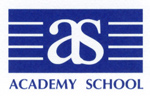 ADMISSION

POLICYIntroductionOur admission policy has been devised to ensure that we are fair and transparent.  We aim to admit students who will benefit from the education we can offer regardless of a child's race, ethnicity, religion, gender, or social background. Procedure We admit children in all year groups from the age of 6 to 13 depending on availability of places.  Our principal entry point is into year 2, year 3 or year 7.  Potential parents should contact the school at any point.  They should either ring the school on (020) 74356621 or send an email to admissions@academyhampstead.com.   At this time the parents should submit a pupil registration form as found on the website.  We will then organise a tour of the school which will last approximately one hour.  It is very important to us that the parents of a prospective student have a full appreciation of our school so that they will be happy should their child come to our school.  Should you then wish to proceed with an application, we will arrange a time for your child to be assessed at the school or over Zoom if he or she is not in the United Kingdom.  This assessment will involve your child coming into the school for approximately two hours, meeting some of our teachers and members of their prospective class.  The intention of this assessment is to ensure that your child will benefit from the education we can offer and that they will be able to thrive academically and socially at our school.  We also want to ensure that you and your child will be happy during your child’s time at the Academy School.If we decide to offer your child a place at the Academy School, we will send an offer letter to you with accompanying terms and conditions and acceptance form.  Any offer of place will only be made in writing.  To accept an offer you should sign the acceptance form and pay the deposit.Disability The Academy School is committed to equal opportunities for all and we welcome candidates with physical or other disabilities so long as they can benefit from the education we can offer.  The School has limited facilities for the disabled but we will comply with our legal and moral responsibilities under the Equalities Act in order to accommodate the needs of candidates who have disabilities for which, with reasonable adjustments, the School can cater adequately.Revised and updated by Andrew SandarsAugust 2022